СЕМЕЙНОЕ ДЕЛО ФЕРМЕРА ВЛАДИМИРА КИРИЧЕНКОВА10.05.2017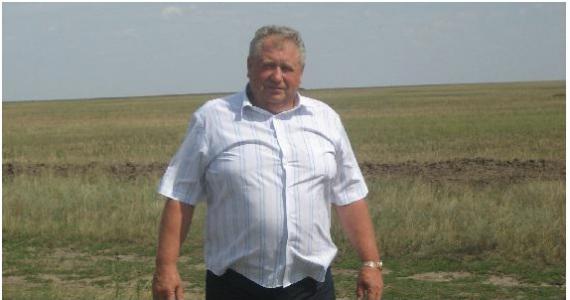 Успешными фермерами не рождаются. Ими становятся благодаря упорству и желанию развивать сельское хозяйство. И никогда не поздно сменить сферу деятельности, если чувствуешь в этом своё призвание. Так считает глава КФХ Волгоградской области Владимир Петрович Кириченков.Владимир Петрович Кириченков родился в 1957 году в Волгограде, в семье рабочих тракторного завода. После окончания школы он поступил в железнодорожный техникум, а затем окончил и Ленинградский институт инженеров железнодорожного транспорта.– После института служил в армии, в железнодорожных войсках, – вспоминает он. – А после демобилизации в 1984 году устроился на Волжскую гидроэлектростанцию. Работал дежурным машинистом гидроагрегатов, начальником смены машинного зала, инспектором по технике безопасности, руководителем технического отдела.За свою карьеру Владимир Петрович добился немалых успехов. Но в 2010 году он решил кардинально изменить свою жизнь.– Захотел работать на земле, – говорит глава КФХ. – В сельское хозяйство ушёл с двумя компаньонами. В Быковском районе Волгоградской области купили земельные паи, общая площадь которых 1000 гектаров (пахотные и пастбища). Приобрели 30 голов бычков, постепенно докупали дойное стадо. С самого начала и по сей день они питаются натуральными кормами. Их мы сами производим, выращивая на фураж озимую рожь, ячмень и суданку. От применения в корм различных пищевых добавок для увеличения привеса мы категорически отказывались. В 2011 году коллеги оставили сельское хозяйство, я остался. Особую признательность в развитии КФХ выражаю бывшему руководителю сельхозотдела Быковской администрации В.Я. Литвинову.Производство КФХ уже отлажено. На ферме содержатся около ста голов КРС: 48 голов дойного стада, 40 голов мясных, остальное – молодняк. Со сбытом проблем не возникает: молоко принимает кооператив, мясо реализуется на мясокомбинат и на рынки. Но в любом деле бывают и трудности. Например, в месте расположения фермы отсутствует орошение полей. И весь урожай зависит от дождей. А ещё негативно на экономике хозяйства сказывается административная нагрузка.– Я вынужден в этом году отказываться от субсидий на молоко, которые в прошлом году составили около 350 тысяч рублей, так как не могу физически выполнять требования нового постановления, которое действует с января 2017 года, – признаётся фермер. – Теперь я обязан на каждую партию молока предоставлять результаты анализов в сельскохозяйственный комитет для получения субсидий. Утренний надой – в 5 часов утра, а вечерний – в 20 часов. И получается, что я должен два раза в день выезжать в ветеринарный пункт, который расположен в 10 километрах от фермы. Но это немалые временные и финансовые затраты. А чего стоят ежемесячные отчёты в различные социальные и пенсионные фонды, заполнение форм на субсидии и т.д. Фермер должен работать, а не заниматься бумажками.Но, несмотря трудности, сдаваться Владимир Петрович не намерен. Имея поддержку семьи – жены Анны Ивановны, дочери Ольги и зятя Дениса, он и дальше готов развивать своё хозяйство. К тому же у фермера уже подрастают внук с внучкой, которые, возможно, захотят продолжить семейное дело.За семь лет работы в сельском хозяйстве В.П. Кириченков добился неплохих результатов. Он старается посещать все аграрные выставки и мероприятия. А в начале этого года он занял 4-е место в конкурсе «Лучшая семейная молочная ферма-2016» в номинации до 50 голов. Награду вручали в Москве на XXVIII съезде АККОР.В заключение беседы Владимир Петрович выразил уверенность, что все трудности решаемы при желании, тем более, как он убедился на съезде АККОР, со стороны Минсельхоза есть чёткое понимание важности фермерского сектора и нацеленность на сотрудничество.